My ‘new’ book cover for Orange’s in No Man’s Land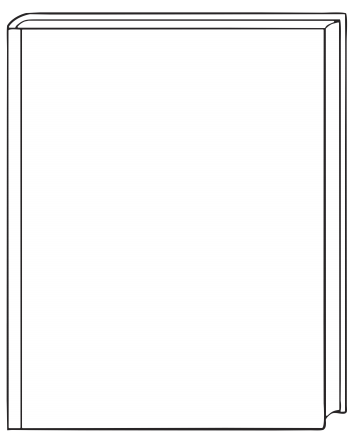 